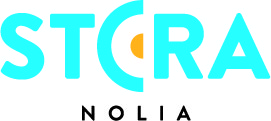 Simon Zion, Algesten, Fröken Elvis, Halm och musikkår bland många musikinslag under Stora Nolia i UmeåDet blir mängder av musikinslag under årets Stora Nolia i Umeå som öppnar lördag 5 augusti. Förutom Ace Wilder och Jasmine Kara, bjuds bland annat på musikkårerna vid Västerbottens hemvärnsbataljon, tidigare Idolvinnaren Simon Zion tillsammans med orkestern Renhornen samt förre Isolation Years-sångaren Jakob Nyström som gjort comeback under namnet Algesten.Stora Nolia, en av Skandinaviens största årliga besöksmässor, har som tradition att erbjuda musikaliska upplevelser med både bredd och klass. Årets mässa som öppnar lördag 5 augusti i Umeå är inget undantag. I det musikaliska utbudet finns allt från musikkår, barnsånger, country och bluegrass till blues, soul, rock, jazz och pop.Under flera av mässans dagar underhåller Henrik Baer vid serveringen Wine & Beer Tasting i Hall 8. I samma hall finns också stora scenen, som i år finns inomhus. Där kommer det varje dag att vara ett musikinslag. Det öppnar första dagen med Halm, ett populärt countryband från Umeå med tre tjejer och två killar som spelar och sjunger samstämmig country- och bluegrassmusik. Bandet har spelat på flertalet stora festivaler och event, även utomlands men också uppträtt i TV och radio, hållit i egna konserter samt spelat in ett antal skivor.Under söndagen blir Wolfman (tidigare Wolfman Jack) som äntrar scenen. De är ett rockband från Umeå med rötterna i tidig blues och rock & roll. Bandet firar 2017 sitt 10-års jubileum med bland annat nytt album. De har tidigare släppt fyra fullängdare och ett antal singlar, samt turnerat flitigt över hela Norden och hunnit med närmare tusen spelningar. Måndagen bjuder på Renhornen, Umeås äldsta storband, som i år har tidigare Idolvinnaren och Umeåsonen Simon Zion som gästartist. Tillsammans bjuder de på musik som hela familjen kan digga loss till, allt från jazz till soul och rock.På tisdagen kommer melodifestivalrutinerade Ace Wilder till stora scenen. Hon är låtskrivaren och sångaren som gått till final i Melodifestivalen tre gånger med bland annat låtarna ”Busy Doin´Nothing”, den mest streamade låten i Sverige 2014 med över 35 miljoner lyssnare och ”Dont Worry” som hon deltog i Melodifestivalen med 2016. I år deltog hon med ”Wild Child” och gick som vanligt till final.Under den kvällsöppna onsdagen spelar Fröken Elvis. De är fem tjejer kända från bland annat TV som sjunger och spelar Elvis-låtar på svenska i ny fräsch tappning men också nyskrivna, egna låtar. De utlovar en svängig scenshow med humor, värme, lite allvar och en massa instrument.På torsdagen blir det Vi heter JA! som spelar. De är glädjespridarna från Umeå som med akustisk musik, svenska texter, ett härligt sväng och norrländsk humor har erövrat gata efter gata för att nu ta plats på stora scenen.Fredagen ser en efterlängtad comeback. I slutet av förra året släppte Jakob Nyström, en av pop-Umeås bästa låtskrivare genom tiderna en ny skiva under artistnamnet Algesten som bland annat fick Göteborgsposten att utbrista ”riktigt, riktigt fint” och utnämna alstren Rushing water och Only child till ”smått fantastiska poplåtar”.Hans tidigare band, Isolation Years och Two White Horses efterfrågas fortfarande, trots att de gav ut sina senaste album 2007 respektive 2009. Under Garnisonens dag på lördagen blir det kortege genom Umeå där musikkårerna vid Västerbottens hemvärnsbataljon vid flera tillfällen kommer att spela på olika platser i centrala Umeå och på Stora Nolias mässområde. Det blir också en sittande, timmeslångs musikkonsert på stora scenen av musikkårerna vid Västerbottens hemvärnsbataljon.Sedan de klivit ner från scenen tar Bamse och häxans dotter Lova stora scenen i besittning. Tillsammans med publiken bjuds det på kända barnsånger och rörelser för hela kroppen. Under 20 minuter bjuds det på klassiker som Huvud, axlar, knä och tå, Blinka lilla stjärna och Imse vimse spindel och en helt potpurri av andra välkända barnlåtar.Under söndagen avslutas programmet på stora scenen med Stjärnskott 2017 – Sveriges största artisttävling för barn och ungdomar. Det blir en deltävling med åtta lokala artister, men också en publiktävling med chans att vinna fina priser.I samband med att dagsfinalen avgörs uppträder gästartist Jasmin Kara, aktuell från årets Melodifestival. Sedan presenteras vinnaren i deltävlingen som är kvalificerad till den stora finalen i Stockholm.För mer information, kontakta:Anna Wikman, biträdande projektledare Stora Nolia+46 (0)90  -888 86 07+46 (0)70  -627 34 04anna.wikman@nolia.se
Fakta Stora Nolia:  
Stora Nolia är en nio dagar lång folkfest och Sveriges största besöksmässa med cirka 
100 000 besökare och 500 utställare varje år. Under mässan omsätter besökarna cirka 400 miljoner kronor, vilket motsvarar 44 miljoner om dagen. I år hålls mässan i Umeå och öppnar 5 augusti. Vartannat år hålls mässan i Piteå.Tidpunkt: 5–13 augusti 2017Öppettider: Lördag 5 augusti- söndag 13 augusti kl. 10.00-17.00Onsdag 9 augusti även kvällsöppet kl. 10.00-20.00Plats: Umeå	Webb: www.storanolia.se